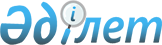 О Правилах предоставления семьям (гражданам) жилищной помощи на содержание жилья и оплату коммунальных услуг
					
			Утративший силу
			
			
		
					Решение Петропавловского городского Маслихата Северо-Казахстанской области от 14 июля 2004 года N 6. Зарегистрировано Департаментом юстиции Северо-Казахстанской области 17 августа 2004 года за N 1327. Утратило силу решением маслихата города Петропавловска Северо-Казахстанской области от 18 января 2016 года N 6      Сноска. Утратило силу решением маслихата города Петропавловска Северо-Казахстанской области от 18.01.2016 N 6 (вводится в действие по истечении десяти календарных дней после дня первого официального опубликования).

      Сноска. По всему тексту слова "Управление", "Управлением" заменены словами "Отдел", "Отделом" - Решение маслихата города Петропавловска СКО от 14.07.2005 N 3 (вступает в силу после регистрации в органах юстиции).

      На основании Закона Республики Казахстан от 16 ноября 1999 года N 477-I ЗРК "О внесении изменений в некоторые законодательные акты Республики Казахстан по вопросам социальной защиты населения" Петропавловский городской маслихат РЕШИЛ:

      1. Утвердить прилагаемые Правила предоставления малообеспеченным гражданам жилищной помощи на содержание жилья и оплату коммунальных услуг.

      2. Признать утратившими силу решения:

      1) решение XXVIII сессии Петропавловского городского маслихата от 25 августа 2003 года N 3 "О Правилах предоставления малообеспеченным гражданам жилищной помощи на содержание жилья и оплату коммунальных услуг" (рег. N 1020 от 18.09.2003 г. "Добрый вечер" от 26.09.2003 г. N 39)

      2) решение 5 сессии Петропавловского городского маслихата от 22 апреля 2004 года N 5 "О внесении изменения и дополнения в решение XXVIII сессии Петропавловского городского маслихата от 25.08.2003 г. N 3 "О Правилах предоставления малообеспеченным гражданам жилищной помощи на содержание жилья и оплату коммунальных услуг". (рег. N 1274 от 04.06.2004 г. "Добрый вечер" N 24)

      3. Настоящее решение вступает в силу с 1 октября 2004 года, после регистрации в областном Департаменте юстиции и подлежит опубликованию в средствах массовой информации

 ПРАВИЛА
предоставления семьям (гражданам) жилищной помощи
на содержание жилья и оплату коммунальных услуг.      Сноска. Заголовок в редакции решения маслихата города Петропавловска от 15.12.2007 N 5 (вводится в действие по истечении десяти календарных дней после дня его первого официального опубликования).

 1. Общие положения      1. Настоящие правила определяют порядок и условия назначения жилищной помощи.

      2. Жилищная помощь - возмещение затрат по оплате содержания жилья капитального ремонта и (или) взносов на накопление средств на капитальный ремонт общего имущества объектов кондоминиума и потребления коммунальных услуг.

      Сноска. Пункт 2 с изменениями, внесенными решением маслихата города Петропавловска Северо-Казахстанской области от 07.04.2010 N 5 (вводится в действие по истечении десяти календарных дней после дня его первого официального опубликования).

      2-1. Жилищная помощь определяется как разница между суммой оплаты капитального ремонта и (или) взносов на накопление средств на капитальный ремонт общего имущества объектов кондоминиума, содержания жилища, потребление коммунальных услуг и услуг связи в части увеличения абонентской платы за телефон, подключенный к сети телекоммуникаций, арендной платы за пользование жилищем в пределах норм и предельно-допустимого уровня расходов семьи на эти цели.

      Сноска. Пункт 2 дополнен пунктом 2-1 в соответствии с решением маслихата города Петропавловска Северо-Казахстанской области от 07.04.2010 N 5 (вводится в действие по истечении десяти календарных дней после дня его первого официального опубликования).

 2. Право на жилищную помощь.      3. Право на жилищную помощь имеют граждане Республики Казахстан, оралманы, иностранные граждане и лица без гражданства, имеющие вид на жительство, постоянно проживающие в городе Петропавловске и являющимися собственниками, нанимателями жилища из государственного жилищного фонда, если расходы на оплату содержания жилища капитального ремонта и (или) взносов на накопление средств на капитальный ремонт общего имущества объектов кондоминиума и потребления коммунальных услуг в пределах размера площади жилища, обеспечиваемой компенсационными мерами и размерами потребления коммунальных услуг в бюджете семьи превышают долю предельно допустимых расходов на эти цели. Доля предельно допустимых расходов на оплату содержания жилья капитального ремонта и (или) взносов на накопление средств на капитальный ремонт общего имущества объектов кондоминиума, потребления коммунальных услуг (водоснабжение, канализация, теплоснабжение, электроснабжение, газоснабжение, мусороудаление, обслуживание лифтов) и услуг связи в части увеличения абонентской платы за телефон, подключенный к городской сети телекоммуникаций устанавливается к совокупному доходу в размере 10 % для жителей г. Петропавловска, в размере 10 % для поселков Кожзавод и Заречный.

      Сноска. Пункт 3 с изменениями, внесенными решениями маслихата города Петропавловска от 14.07.2005 N 3; от 11.10.2007 N 7; от 27.03.2008 N 3; от 20.12.2008 N 6; от 07.04.2010 N 5 (вводится в действие по истечении десяти календарных дней после дня его первого официального опубликования).

      В случае, если размеры (тарифы) на содержание жилья (эксплуатацию жилого дома) и коммунальные услуги не определены в установленном законодательством порядке, возмещение затрат производится по фактическим расходам.

      Расходы, принимаемые к расчету для потребителей, имеющих приборы учета потребления коммунальных услуг, определяются по фактическим затратам в пределах установленных размеров за предыдущий квартал или последний квартал, в котором услуги оказывались в полном объеме, на основании показаний приборов учета.

      3-1. Семьи (лица), имеющие право на получение жилищной помощи согласно пункту 3 настоящих Правил, имеют право на компенсацию затрат на капитальный ремонт общего имущества кондоминиума.

      Сноска. Пункт 3 дополнен пунктом 3-1 - решениями маслихата города Петропавловска от 19.06.2008 N 5; с изменениями, внесенными решением маслихата города Петропавловска Северо-Казахстанской области от 20.12.2008 N 6; от 07.04.2010 N 5 (вводится в действие по истечении десяти календарных дней после дня его первого официального опубликования).

      4. Жилищная помощь не назначается семьям:

      1) имеющим в частной собственности более одной единицы (доли) жилья (квартиры, дома); 

      2) сдающим жилище в наем (поднаем);

      3) имеющим безработных, не зарегистрированных в уполномоченных органах по вопросам занятости, кроме инвалидов и лиц в период их нахождения на стационарном лечении более одного месяца, больных туберкулезом, граждан имеющих онкологические и психические заболевания, состоящих на постоянном учете в лечебных учреждениях и имеющих заключение врачебно-консультационной комиссии о временной нетрудоспособности, учащихся и студентов, слушателей и курсантов дневной формы обучения, включая магистратуру и аспирантуру, а также граждан занятых уходом за инвалидом І и ІІ группы, детьми инвалидами до шестнадцати лет, лицами старше восьмидесяти лет, детьми в возрасте до семи лет.

      В случае смерти собственника или одного из собственников жилья, жилищная помощь назначается в течение 6 месяцев со дня смерти собственника, до вступления в право на наследство, членов его семьи постоянно проживавших в квартире (доме), в пределах нормы площади жилья и нормативов потребления коммунальных услуг.

      Сноска. Пункт 4 с изменениями, внесенными решением маслихата города Петропавловска от 14.07.2005 года N 3; от 07.04.2010 N 5 (вводится в действие по истечении десяти календарных дней после дня его первого официального опубликования).

 3. Обращение за назначением жилищной помощи.      5. Лицо (далее - заявитель) от себя лично или от имени семьи обращается в Отдел занятости и социальных программ города Петропавловска (далее - Отдел) за назначением жилищной помощи с заявлением установленного образца.

      Сноска. Пункт 5 в редакции решения маслихата города Петропавловска от 15.12.2007 N 5 (вводится в действие по истечении десяти календарных дней после дня его первого официального опубликования).

      6. К заявлению прилагаются следующие документы:

      1) копия книги регистрации граждан (1 раз в год);

      2) сведения о полученных доходах заявителя и членов его семьи за квартал, предшествующий кварталу обращения;

      3) сведения о фактической оплате за эксплуатационные расходы и коммунальные услуги за последний квартал обращения.

      4) копию документа, удостоверяющего личность заявителя (1 раз в год);

      Сноска. Пункт 6 дополнен подпунктом 4) в соответствии с решением маслихата города Петропавловска Северо-Казахстанской области от 07.04.2010 N 5 (вводится в действие по истечении десяти календарных дней после дня его первого официального опубликования).

      5) копию правоустанавливающего документа на жилище (1 раз в год);

      Сноска. Пункт 6 дополнен подпунктом 5) в соответствии с решением маслихата города Петропавловска Северо-Казахстанской области от 07.04.2010 N 5 (вводится в действие по истечении десяти календарных дней после дня его первого официального опубликования).

      6) копию квитанции-счета за услуги телекоммуникаций или копия договора на оказание услуг связи (1 раз в год);

      Сноска. Пункт 6 дополнен подпунктом 6) в соответствии с решением маслихата города Петропавловска Северо-Казахстанской области от 07.04.2010 N 5 (вводится в действие по истечении десяти календарных дней после дня его первого официального опубликования).

      7) исключен - решением маслихата города Петропавловска Северо-Казахстанской области от 12.05.2011 N 2 (вводится в действие по истечении десяти календарных дней после дня его первого официального опубликования).

      Сноска. Пункт 6 дополнен подпунктом 7) в соответствии с решением маслихата города Петропавловска Северо-Казахстанской области от 07.04.2010 N 5 (вводится в действие по истечении десяти календарных дней после дня его первого официального опубликования).

      8) исключен - решением маслихата города Петропавловска Северо-Казахстанской области от 12.05.2011 N 2 (вводится в действие по истечении десяти календарных дней после дня его первого официального опубликования).

      Сноска. Пункт 6 дополнен подпунктом 8) в соответствии с решением маслихата города Петропавловска Северо-Казахстанской области от 07.04.2010 N 5 (вводится в действие по истечении десяти календарных дней после дня его первого официального опубликования).

      9) счет о размере арендной платы за пользование жилищем, предъявленный местным исполнительным органом;

      Сноска. Пункт 6 дополнен подпунктом 9) в соответствии с решением маслихата города Петропавловска Северо-Казахстанской области от 07.04.2010 N 5 (вводится в действие по истечении десяти календарных дней после дня его первого официального опубликования).

      10) копию правоустанавливающего документа о государственной регистрации объекта кондоминиума;

      Сноска. Пункт 6 дополнен подпунктом 10) в соответствии с решением маслихата города Петропавловска Северо-Казахстанской области от 07.04.2010 N 5 (вводится в действие по истечении десяти календарных дней после дня его первого официального опубликования).

      11) копию протокола собрания собственников помещений (квартир) об избрании лица органом управления объекта кондоминиума – для физических лиц;

      копию свидетельства о государственной регистрации юридического лица – для юридических лиц;

      копию договора управления объектом кондоминиума – для управления третьими (сторонними) лицами.

      Сноска. Пункт 6 дополнен подпунктом 11) в соответствии с решением маслихата города Петропавловска Северо-Казахстанской области от 07.04.2010 N 5 (вводится в действие по истечении десяти календарных дней после дня его первого официального опубликования).

      На приеме при себе иметь:

      1) документы, удостоверяющие личность заявителя и всех членов его семьи (в том числе свидетельства о рождении детей);

      2) технический паспорт на квартиру, договор (приватизации, купли-продажи, мены, дарения) или регистрационное удостоверение, свидетельство о праве на наследство, ордер на квартиру;

      3) пенсионерам и инвалидам, пенсионное удостоверение и сберегательную книжку;

      4) книгу регистрации граждан;

      5) регистрационный номер налогоплательщика (1 раз в год);

      6) лицам, у которых брак расторгнут, свидетельство о расторжении брака (1 раз в год);

      Сноска. Пункт 6 с изменениями, внесенными решением маслихата города Петропавловска Северо-Казахстанской области от 07.04.2010 N 5; от 12.05.2011 N 2 (вводится в действие по истечении десяти календарных дней после дня его первого официального опубликования).

      6-1. Семьи (граждане) имеющие право на оплату капитального ремонта и (или) взносов на накопление средств на капитальный ремонт общего имущества объекта кондоминиума, проживающие в приватизированных жилых помещениях (квартирах) или являющиеся нанимателями (поднанимателями) жилых помещений (квартир) в государственном жилищном фонде, кроме документов, предусмотренных пунктом 6 настоящих Правил представляют:

      1) копию заключения жилищной инспекции, в котором указана необходимость проведения капитального ремонта общего имущества объекта кондоминиума, и наличие у органа управления объекта кондоминиума согласованной сметы расходов на проведение отдельных видов капитального ремонта общего имущества объекта кондоминиума;

      2) счет о размере целевого взноса на капитальный ремонт общего имущества объекта кондоминиума;

      3) счет о размере ежемесячных взносов на накопление средств на капитальный ремонт общего имущества объекта кондоминиума, предъявляемый органом управления объекта кондоминиума, на основании сметы расходов на проведение отдельных видов капитального ремонта общего имущества объекта кондоминиума, согласованной с местным исполнительным органом (жилищной инспекцией), утвержденной на общем собрании собственников и нанимателей (поднанимателей) квартир и заверенный печатью, подписью руководителя органа управления объекта кондоминиума;

      Сноска. Пункт 6-1 в редакции решения маслихата города Петропавловска Северо-Казахстанской области от 07.04.2010 N 5; от 12.05.2011 N 2 (вводится в действие по истечении десяти календарных дней после дня его первого официального опубликования).

 4. Порядок назначения жилищной помощи.      7. Назначение жилищной помощи осуществляется Отделом в пределах сумм, предусмотренных местным бюджетом на оказание жилищной помощи.

      8. Отдел принимает заявление с прилагаемыми документами, рассматривает их в течение пятнадцати дней и принимает решение о назначении жилищной помощи или отказе в ней.

      9. Жилищная помощь назначается на текущий квартал. Документы для назначения помощи принимаются до двадцать пятого числа последнего месяца текущего квартала. Повторное обращение получателей за жилищной помощью аналогично первоначальной процедуре оформления.

      10. Жилищная помощь предоставляется лицам, проживающим в благоустроенном секторе, в безналичной форме и зачисляется по заявлениям на счета услугодателей как уменьшение платежа за содержание жилья, капитального ремонта и (или) взносов на накопление средств на капитальный ремонт общего имущества объектов кондоминиума, проживающие в приватизированных жилых помещениях (квартирах) или являющиеся нанимателями (поднанимателями) жилых помещений (квартир) в государственном жилищном фонде и оплату коммунальных услуг по сравнению с суммой, начисленной нанимателю (собственнику) жилья. Лицам, проживающим в индивидуальных жилых домах, жилищная помощь назначается за потребленные коммунальные услуги в виде денежных выплат.

      Сноска. Пункт 10 с изменениями, внесенными решениями маслихата города Петропавловска Северо-Казахстанской области от 12.05.2011 N 2 (вводится в действие по истечении десяти календарных дней после дня его первого официального опубликования).

      11. По результатам рассмотрения представленных документов составляется двухсторонний договор между Отделом и заявителем, куда вносится расчет начисления жилищной помощи. Договор составляется в двух экземплярах, один из которых хранится у собственника жилья. Указанный договор является основанием для предоставления жилищной помощи.

      12. Отдел формирует реестры собственников (нанимателей) жилья с указанием сумм назначенной жилищной помощи и ежемесячно производит перечисление на расчетные счета услугодателей. Компенсация повышения тарифов абонентской платы за телефон, перечисляется на расчетный счет услугодателя или на индивидуальные счета заявителей. По собственникам индивидуального жилого дома, Отдел формирует списки получателей и передает их в через банки второго уровня, с которыми в установленном законодательством порядке заключен договор на оказание платных услуг, для зачисления сумм назначенной жилищной помощи на индивидуальные счета заявителей.

      Сноска. Пункт 12 с изменениями, внесенными решениями маслихата города Петропавловска Северо-Казахстанской области от 14.07.2005 N 3; от 19.06.2008 N 5 (вводится в действие по истечении десяти календарных дней после дня его первого официального опубликования).

      12-1. Выплаты за капитальный ремонт производятся на основании заявления заявителя путем перечисления причитающихся сумм на счет зарегистрированного органа управления объекта кондоминиума.

      Сноска. Пункт 12 дополнен пунктом 12-1 - решением маслихата города Петропавловска Северо-Казахстанской области от 19.06.2008 N 5; в редакции решения маслихата города Петропавловска Северо-Казахстанской области от 07.04.2010 N 5 (вводится в действие по истечении десяти календарных дней после дня его первого официального опубликования).

      13. Отдел запрашивает в соответствующих органах сведения подтверждающие наличие собственности жилья (1 раз в два года)

      Сноска. Пункт 13 в редакции решения маслихата города Петропавловска Северо-Казахстанской области от 15.12.2007 N 5 (вводится в действие по истечении десяти календарных дней после дня его первого официального опубликования).

      14. Получатель жилищной помощи в десятидневный срок обязан информировать Отдел об обстоятельствах, которые могут служить основанием для изменения размера жилищной помощи или права на ее получение.

      15. Отдел несет ответственность за правильность назначения и организацию выплаты жилищной помощи в соответствии с законодательными актами Республики Казахстан.

  5. Определение размера жилищной помощи.      16. При назначении жилищного пособия учитываются следующие размеры:

      площади жилища:

      для одиноких граждан - 30 квадратных метров;

      для семьи из двух человек - 48 квадратных метров;

      для семьи из трех и более человек - 18 квадратных метров на каждого человека; 

      потребления газа на одного человека в месяц:

      при наличии газовой плиты и центрального горячего водоснабжения - 4,8 килограмма;

      при наличии газовой плиты, газоводонагревателей при отсутствии центрального горячего водоснабжения - 13,7 килограмма;

      при наличии газовой плиты при отсутствии центрального горячего водоснабжения, газоводонагревателей - 8,2 килограмма;

      электроэнергии в месяц:

      однокомнатная квартира - 100 Квт;

      двухкомнатная квартира - 120 Квт;

      трехкомнатная квартира - 150 Квт;

      воды на одного человека в сутки:

      разбор воды из уличных водоколонок - 40 литров;

      жилые дома с водопроводом, но без канализации - 75 литров;

      жилые дома с водопроводом и канализацией но без ванн -120 литров;

      жилые дома с водопроводом, канализацией и ваннами с водонагревателями, работающими на твердом топливе - 180 литров;

      жилые дома с водопроводом, канализацией и ваннами с газовыми водонагревателями - 225 литров;

      жилые дома с горячим водоснабжением, оборудованными

      умывальниками, мойками, душами, ванными длинной 1500-1700 сантиметров - 260 литров.

      Сноска. Пункт 16 с изменениями, внесенными решением маслихата города Петропавловска Северо-Казахстанской области от 14.07.2005 N 3; от 07.04.2010 N 5 (вводится в действие по истечении десяти календарных дней после дня его первого официального опубликования).

      17. При исчислении совокупного дохода семьи, принимаемого для начисления жилищного пособия, учитываются все доходы, кроме жилищных пособий, государственной адресной социальной помощи, единовременных пособий на рождение ребенка и погребение.

      Сноска. Пункт 17 в редакции решения маслихата города Петропавловска Северо-Казахстанской области от 07.04.2010 N 5 (вводится в действие по истечении десяти календарных дней после дня его первого официального опубликования).

      18. Размер жилищной помощи не может превышать сумму фактически начисленной платы за содержание жилья, капитального ремонта и (или) взносов на накопление средств на капитальный ремонт общего имущества объектов кондоминиума, проживающие в приватизированных жилых помещениях (квартирах) или являющиеся нанимателями (поднанимателями) жилых помещений (квартир) в государственном жилищном фонде и коммунальные услуги.

      Сноска. Пункт 18 с изменениями, внесенными решениями маслихата города Петропавловска Северо-Казахстанской области от 12.05.2011 N 2 (вводится в действие по истечении десяти календарных дней после дня его первого официального опубликования).

      19. В случае изменения доли предельно допустимых расходов семьи на оплату содержания жилья и коммунальных услуг, фактических расходов и тарифов на коммунальные услуги, состава семьи и доходов, размер назначенной жилищной помощи пересчитывается. Излишне выплаченные суммы подлежат возврату в добровольном порядке, а в случае отказа - в судебном порядке.

 6. Источники финансирования жилищной помощи.      20. Финансирование жилищной помощи осуществляется за счет средств городского бюджета, утвержденных на соответствующий финансовый год.


					© 2012. РГП на ПХВ «Институт законодательства и правовой информации Республики Казахстан» Министерства юстиции Республики Казахстан
				Утверждены
решением внеочередной 7 сессии
Петропавловского городского маслихата
от 14 июля 2004 года N 6 "О Правилах
предоставления малообеспеченным
гражданам жилищной помощи на содержание
жилья и оплату коммунальных услуг"